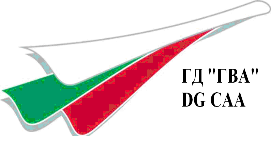 СПРАВКА ЗА ДОПЪЛНИТЕЛНО ОБУЧЕНИЕ ПРИ КРЕДИТИРАНЕ НА БАЗОВО ОБРАЗОВАНИЕ ПРИ ПЪРВОНАЧАЛНО ИЗДАВАНЕ НА СВИДЕТЕЛСТВО ЗА ПРАВОСПОСОБНОСТ НА АВИАЦИОНЕН ТЕХНИЧЕСКИ ПЕРСОНАЛ ИЛИ ПРИРАВНЯВАНЕ НА НАЦИОНАЛНО СВИДЕТЕЛСТВО ЗА ОБУЧЕНИЕ КЪМ СТАНДАРТА В ДОПЪЛНЕНИЕ 1 КЪМ ПРИЛОЖЕНИЕ ІІІ ЧАСТ 66 ОТ РЕГЛАМЕНТ 1321/2014 СЪГЛАСНО ОБОБЩЕН  ДОКЛАД ЗА КОНВЕРТИРАНЕ И КРЕДИТИРАНЕ ПОПЪЛВА СЕ ОТ ГД  ГВА / DG  USE ONLYПОПЪЛВА СЕ ОТ ГД  ГВА / DG  USE ONLY№ / Reference  NoДата / DateПлатена таксаИме, презиме, фамилияИме, презиме, фамилияГражданствоГражданствоДържава на ражданеДържава на ражданеДата и място на ражданеДата и място на ражданеПостоянен адресПостоянен адресАдрес за кореспонденция (ако е различен от постоянния)Адрес за кореспонденция (ако е различен от постоянния)Месторабота Месторабота Техническо образование, с което се кандидатстваТехническо образование, с което се кандидатстваУчебно заведениеУчебно заведениеСпециалностСпециалност№ на дипломата за завършено техническо образование№ на дипломата за завършено техническо образование№ на сертификата / удостоверение за професионално обучение№ на сертификата / удостоверение за професионално обучениеСпециалностСпециалностСпециализацияСпециализацияДопълнително техническо образованиеДопълнително техническо образованиеУчебно заведениеУчебно заведениеСпециалностСпециалност№ на дипломата за завършено техническо образование№ на дипломата за завършено техническо образование№ на сертификата / удостоверение за професионално обучение№ на сертификата / удостоверение за професионално обучениеКатегория / подкатегория / група ВС, за която се кандидатства (А1, А2, А3, А4)(B 1.1, B 1.2, B 1.3, B 1.4)(B 2, В3)Категория / подкатегория / група ВС, за която се кандидатства (А1, А2, А3, А4)(B 1.1, B 1.2, B 1.3, B 1.4)(B 2, В3)ЗАБЕЛЕЖКА: Справката се прилага към Форма 19  при  кандидатстване за първоначално  издаване/изменение/подновяване на свидетелство за правоспособност за техническо обслужване на ВС (AML).ЗАБЕЛЕЖКА: Справката се прилага към Форма 19  при  кандидатстване за първоначално  издаване/изменение/подновяване на свидетелство за правоспособност за техническо обслужване на ВС (AML).ЗАБЕЛЕЖКА: Справката се прилага към Форма 19  при  кандидатстване за първоначално  издаване/изменение/подновяване на свидетелство за правоспособност за техническо обслужване на ВС (AML).ЗАБЕЛЕЖКА: Справката се прилага към Форма 19  при  кандидатстване за първоначално  издаване/изменение/подновяване на свидетелство за правоспособност за техническо обслужване на ВС (AML).III.ДЕКЛАРАЦИЯ НА ЗАЯВИТЕЛЯ DECLARATIONДЕКЛАРАЦИЯ НА ЗАЯВИТЕЛЯ DECLARATIONДЕКЛАРАЦИЯ НА ЗАЯВИТЕЛЯ DECLARATIONДЕКЛАРАЦИЯ НА ЗАЯВИТЕЛЯ DECLARATIONДЕКЛАРАЦИЯ НА ЗАЯВИТЕЛЯ DECLARATIONС настоящата декларирам:С настоящата декларирам:С настоящата декларирам:С настоящата декларирам:С настоящата декларирам:Цялата информация, дадена в това заявление и приложенията към него, е пълна и вярна.Цялата информация, дадена в това заявление и приложенията към него, е пълна и вярна.Цялата информация, дадена в това заявление и приложенията към него, е пълна и вярна.Цялата информация, дадена в това заявление и приложенията към него, е пълна и вярна.Цялата информация, дадена в това заявление и приложенията към него, е пълна и вярна.Известно ми е, че при предоставяне на невярна информация нося наказателна отговорност по чл. 313 от НК.Известно ми е, че при предоставяне на невярна информация нося наказателна отговорност по чл. 313 от НК.Известно ми е, че при предоставяне на невярна информация нося наказателна отговорност по чл. 313 от НК.Известно ми е, че при предоставяне на невярна информация нося наказателна отговорност по чл. 313 от НК.Известно ми е, че при предоставяне на невярна информация нося наказателна отговорност по чл. 313 от НК.Съгласно чл.19 от Закона за защита на личните данни декларирам, че съм съгласен личните ми данни да бъдат използвани от ГД ”ГВА” при изпълнение на служебните задължения от страна на служителите на администрацията.Съгласно чл.19 от Закона за защита на личните данни декларирам, че съм съгласен личните ми данни да бъдат използвани от ГД ”ГВА” при изпълнение на служебните задължения от страна на служителите на администрацията.Съгласно чл.19 от Закона за защита на личните данни декларирам, че съм съгласен личните ми данни да бъдат използвани от ГД ”ГВА” при изпълнение на служебните задължения от страна на служителите на администрацията.Съгласно чл.19 от Закона за защита на личните данни декларирам, че съм съгласен личните ми данни да бъдат използвани от ГД ”ГВА” при изпълнение на служебните задължения от страна на служителите на администрацията.Съгласно чл.19 от Закона за защита на личните данни декларирам, че съм съгласен личните ми данни да бъдат използвани от ГД ”ГВА” при изпълнение на служебните задължения от страна на служителите на администрацията.Подпис на заявителя:Подпис на заявителя:Подпис на заявителя:Дата:ПОПЪЛВА СЕ ОТ ГД”ГВА” / DG  USE ONLYПОПЪЛВА СЕ ОТ ГД”ГВА” / DG  USE ONLYОбобщена техническа специалност от таблиците по Раздел ІIIКредити и ограничения от кредитиране по таблиците от Раздел ІV (според основното техническо образование - № на приложението, съответстващо на признатото образование)Признати кредити от допълнително техническо обучение(признати модули и подмодули по № на допълнително приложение)Окончателно назначени ограничения за допълнително обучение и изпит Изготвил справката (име, фамилия, подпис, печат, дата)